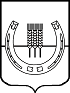 АДМИНИСТРАЦИЯ СПАССКОГО СЕЛЬСКОГО ПОСЕЛЕНИЯСПАССКОГО  МУНИЦИПАЛЬНОГО РАЙОНАПРИМОРСКОГО КРАЯПОСТАНОВЛЕНИЕ27 декабря   2019 года	                                 с. Спасское			             № 115Об утверждении порядка осуществления и о наделении бюджетными полномочиями администраторов доходов и администратора источников внутреннего финансирования дефицита бюджетаСпасского сельского поселения на 2020 годВ соответствии со статьями 160.1 и 160.2 Бюджетного кодекса Российской Федерации, разделом 2 Порядка формирования и применения кодов бюджетной классификации Российской Федерации, их структуру и принципы назначения, утвержденного приказом Министерства финансов Российской Федерации от           6 июня 2019 года № 85н, решением муниципального комитета Спасского сельского поселения от   20 декабря 2019 года № 282 «О бюджете Спасского сельского поселения на 2020 год и плановый период 2021 и 2022 годов», постановлением администрации Спасского сельского поселения от 31 августа 2016 года  № 217 «Об утверждении Порядка осуществления бюджетных полномочий главных администраторов доходов бюджета Спасского сельского поселения», на основании Устава Спасского сельского поселения, администрация Спасского сельского поселенияПОСТАНОВЛЯЕТ:1. Утвердить прилагаемый порядок осуществления и о наделении бюджетными полномочиями администраторов доходов и администратора источников внутреннего финансирования дефицита бюджета Спасского сельского поселения на 2020 год.2.  Настоящее постановление вступает в силу со дня его подписания и подлежит официальному опубликованию.3.    Контроль за исполнением настоящего постановления оставляю за собой.Глава администрацииСпасского сельского поселения                                                                   А.В.ДеркачУтвержденпостановлением администрации Спасского сельского поселения от 27 декабря 2019 года № 115Порядокосуществления и о наделении бюджетными полномочиями администраторов доходов и администратора источниковвнутреннего финансирования дефицита бюджетаСпасского сельского поселения на 2020 годI. Общие положения1. Настоящий Порядок разработан в целях регламентации деятельности администраторов доходов бюджета поселения (далее - администратор доходов бюджета поселения) и администратора источников внутреннего финансирования дефицита (далее - администратор источников) бюджета Спасского сельского поселения (далее – бюджета поселения) по осуществлению полномочий, установленных Бюджетным кодексом Российской Федерации.2. Понятия и термины, используемые в настоящем Порядке, применяются в значении, установленном Бюджетным кодексом Российской Федерации.3. Бюджетные полномочия, установленные Бюджетным кодексом Российской Федерации, администраторы доходов бюджета поселения и администратор источников бюджета поселения осуществляют в соответствии с настоящим Порядком.4. Администраторы доходов бюджета поселения и администратор источников  руководствуются в своей деятельности нормативными правовыми актами Российской Федерации, Приморского края, Спасского сельского поселения, главного администратора, в ведении которого они находятся и настоящим Порядком.II. Закрепление за администраторами источников доходови источников внутреннего финансирования дефицита бюджетаВ соответствии с Бюджетным кодексом Российской Федерации и решением муниципального комитета Спасского сельского поселения от   20 декабря 2019 года № 282 «О бюджете Спасского сельского поселения на 2020 год и плановый период 2021 и 2022 годов»:1. Наделить бюджетными полномочиями администраторов доходов бюджета поселения:1.1. Администрацию Спасского сельского поселения;2. Наделить бюджетными полномочиями администратора источников бюджета поселения администрацию Спасского сельского поселения.3. Закрепить за администрацией Спасского сельского поселения, администрирование источников доходов бюджета поселения согласно приложению 1.4. Закрепить за администрацией Спасского сельского поселения администрирование источников внутреннего финансирования дефицита бюджета поселения согласно приложению 2.III. Бюджетные полномочия администратораисточников внутреннего финансирования дефицита1. Администратор источников внутреннего финансирования дефицита бюджета поселения обладает следующими бюджетными полномочиями:1.1. Формирует и представляет в установленные нормативными актами Спасского сельского поселения сроки следующие документы:- сведения, необходимые для составления проекта бюджета поселения на очередной финансовый год и плановый период;- аналитические материалы по исполнению бюджета поселения по источникам финансирования;- сведения, необходимые для составления и ведения кассового плана.1.2. Осуществляет планирование (прогнозирование) поступлений и выплат по источникам внутреннего финансирования дефицита бюджета поселения;1.3. Осуществляет контроль за полнотой и своевременностью поступления в бюджет поселения источников внутреннего финансирования дефицита бюджета поселения;1.4. Обеспечивает поступления в бюджет поселения и выплаты из бюджета поселения по источникам внутреннего финансирования дефицита бюджета поселения;1.5. Формирует и представляет бюджетную отчетность;1.6. В случае и порядке, установленных соответствующим главным администратором источников внутреннего финансирования дефицита бюджета поселения, осуществляет отдельные бюджетные полномочия главного администратора источников внутреннего финансирования дефицита бюджета поселения, в ведении которого находится;1.7. Осуществляет иные бюджетные полномочия, установленные Бюджетным кодексом Российской Федерации и принимаемыми в соответствии с ним нормативными правовыми актами, регулирующими бюджетные правоотношения.IV. Бюджетные полномочияадминистратора доходов бюджета поселенияАдминистратор доходов бюджета поселения обладает следующими бюджетными полномочиями:осуществляет начисление, учет и контроль за правильностью исчисления, полнотой и своевременностью осуществления платежей в бюджет поселения  пеней и штрафов по ним;осуществляет взыскание задолженности по платежам в бюджет поселения, пеней и штрафов;принимает решение о возврате излишне уплаченных (взысканных) платежей в бюджет поселения, пеней и штрафов, а также процентов за несвоевременное осуществление такого возврата и процентов, начисленных на излишне взысканные суммы, и представляет заявку в орган Федерального казначейства для осуществления возврата в порядке, установленном Министерством финансов Российской Федерации;принимает решение о зачете (уточнении) платежей в бюджеты бюджетной системы Российской Федерации и представляет уведомление в орган Федерального казначейства;в случае и порядке, установленных главным администратором доходов бюджета поселения, формирует и представляет главному администратору доходов бюджета поселения сведения и бюджетную отчетность, необходимые для осуществления полномочий главного администратора доходов бюджета поселения;предоставляет информацию, необходимую для уплаты денежных средств физическими и юридическими лицами за муниципальные услуги, а также иных платежей, являющихся источниками формирования доходов бюджета поселения, в Государственную информационную систему о государственных и муниципальных платежах в соответствии с порядком, установленным Федеральным законом от         27 июля 2010 года № 210-ФЗ «Об организации предоставления государственных и муниципальных услуг»;принимает решение о признании безнадежной к взысканию задолженности по платежам в бюджет;осуществляет иные бюджетные полномочия, установленные Бюджетным кодексом Российской Федерации и принимаемыми в соответствии с ним нормативными правовыми актами, регулирующими бюджетные правоотношения.V. Начисление, учет и контроль за платежами в бюджет поселения.Взыскание задолженности по платежам в бюджет поселения1. Администратор доходов бюджета поселения (ответственные исполнители (далее - ответственные)), согласно приложению 1 осуществляют начисление по закрепленным видам доходов, поступающим в бюджет поселения, в соответствии с действующим законодательством, методиками расчета доходов и условиями договоров.2. Учет начисленных и поступивших доходов в бюджет поселения ведется администратором доходов бюджета поселения (ответственными) в разрезе кодов бюджетной классификации согласно Порядку  формирования и применения кодов бюджетной классификации Российской Федерации, их структуру и принципы назначения, утвержденного приказом Министерства финансов Российской Федерации от 6 июня  2019 года №85н и с учетом особенностей, предусмотренных данным Порядком.3. Администратор доходов бюджета поселения (ответственный), осуществляющий начисление платежей, ведет учет поступлений в бюджет поселения по каждому плательщику в том числе:- начисленных к уплате сумм платежей;- уплаченных и поступивших в бюджет поселения сумм платежей;- начисленных за несвоевременную или неполную уплату платежей сумм пеней и штрафов и уплаченных сумм пеней и штрафов;- зачет, возврат излишне (ошибочно) уплаченных или взысканных сумм платежей;- сальдо расчетов.4. По платежам, начисление которых не осуществляется, администратор доходов бюджета поселения (ответственный) ведет реестр поступлений в бюджет поселения отдельно с указанием реквизитов платежа, платежного документа и плательщика.5. Учет поступлений в бюджет производится администратором доходов бюджета поселения (ответственным) ежедневно на основании документов, предоставляемых Управлением Федерального казначейства по Приморскому краю (далее - УФК) в соответствии с Приказом Министерства финансов Российской Федерации от 18 декабря 2013 года N 125н "Об утверждении Порядка учета Федеральным казначейством поступлений в бюджетную систему Российской Федерации и их распределения между бюджетами бюджетной системы Российской Федерации" (далее - Приказ № 125н).Доходы и иные платежи, являющиеся источниками формирования доходной части бюджета Спасского сельского поселения, зачисляются на счет 40101 «Доходы, распределяемые органами федерального казначейства между уровнями бюджетной системы Российской Федерации» Управления Федерального казначейства по Приморскому краю (далее - счет 40101).  Администратор доходов бюджета поселения (ответственный) доводит до плательщиков реквизиты счета 40101 и порядок заполнения платежных документов на зачисление платежей согласно приказу Министерства финансов Российской Федерации № 107н от 12 ноября 2013 года «Об утверждении Правил указания информации в реквизитах распоряжений о переводе денежных средств в уплату платежей в бюджетную систему Российской Федерации».Учет начисленных и поступивших сумм доходов и иных платежей в бюджет Спасского сельского поселения ведется администраторами доходов бюджета поселения в соответствии с требованиями Единого плана счетов бухгалтерского учета для органов государственной власти (государственных органов), органов местного самоуправления, органов управления государственными внебюджетными фондами, государственных академий наук, государственных (муниципальных) учреждений и Инструкции по его применению, утвержденного приказом Министерства финансов Российской Федерации  от 01 декабря 2010 года  № 157н, в разрезе администрируемых ими кодов бюджетной классификации.Начисление доходов и иных платежей в бюджет Спасского сельского поселения отражается в бюджетном учете администраторами доходов бюджета поселения на основании соответствующих документов (договоров, актов, расчетов, и др.) на дату их начисления (признания), независимо от фактического поступления денежных средств в бюджет Спасского  сельского поселения.При  этом  дата начисления дохода и иного платежа в бюджет Спасского сельского поселения устанавливается на дату возникновения требований  к плательщикам по их уплате, исходя из условий соответствующих документов (договоров, актов, расчетов и др.), но не позднее последнего дня отчетного периода,  в котором они имели место. Отчетным периодом признается любой календарный период (1 месяц, 2 месяца, 3 месяца и т.д.), за который исчисляется сумма дохода и иного платежа, исходя из условий соответствующих документов (договоров, актов, расчетов и др.).Основанием для отражения операций поступления платежей в бюджет Спасского сельского поселения является:- выписка из лицевого счета бюджета (код формы 0531758) к Порядку открытия и ведения лицевых счетов территориальными органами Федерального казначейства, утвержденному приказом Федерального казначейства РФ № 21н от     17 октября 2016 года;- ведомость кассовых поступлений в бюджет (код формы 0531812) к Порядку кассового обслуживания исполнения федерального бюджета, бюджетов субъектов РФ и местных бюджетов и порядок осуществления органами Федерального казначейства отдельных функций финансовых органов субъектов Российской Федерации и муниципальных образований по исполнению соответствующих бюджетов, утвержденному приказом Федерального казначейства РФ N 8н от 10 октября                  2008 года;- реестр перечисленных поступлений (код формы 0531465) к Порядку учета Федеральным казначейством поступлений в бюджетную систему Российской Федерации и их распределения между бюджетами бюджетной системы Российской Федерации, утвержденному приказом №125н с приложением информации из расчетных документов, предоставляемых Управлением Федерального казначейства по Приморскому краю администратору доходов бюджета.Администратор доходов бюджета поселения (ответственный) ежедневно проводит проверку полноты и своевременности произведенных платежей, соответствие суммы по выписке с суммой в расчетных документах, в том числе и для выявления невыясненных поступлений.6. Сумму излишне уплаченного платежа администратор доходов бюджета поселения (ответственный) вправе зачесть в счет предстоящих платежей.В случае имеющейся задолженности по пеням и (или) штрафам, подлежащим уплате или взысканию, зачет суммы излишне уплаченного платежа производится в счет погашения недоимки (в т.ч. по пеням и штрафам) администратором доходов бюджета поселения самостоятельно.7. Администратор доходов бюджета поселения принимает в течение финансового года меры по обеспечению поступлений доходов в бюджета поселения, а также сокращению задолженности по их уплате, а в случае нарушения плательщиками установленных законодательством и условиями договора сроков перечисления (уплаты) денежных средств, а также неполной их уплаты, администратор доходов бюджета поселения осуществляет мероприятия по взысканию задолженности по уплате платежей в бюджета поселения (с учетом сумм начисленных пеней и штрафов) в соответствии с действующим законодательством и условиями договора.VI. Возврат излишне уплаченных (взысканных) и зачет(уточнение) платежей в бюджет района1. Администратор доходов бюджета поселения (ответственный) осуществляет возврат излишне (ошибочно) уплаченных (взысканных) платежей в бюджет поселения, пеней и штрафов в порядке, установленном приказом № 125н и настоящим Порядком.1.1. Возврат излишне поступивших безвозмездных поступлений в бюджет поселения производится из бюджета поселения в соответствии с приказом Министерства финансов Приморского края .Администратор доходов бюджета поселения (ответственный) оформляет платежные документы на возврат администрируемых источников доходов в соответствии с требованиями, установленными Министерством финансов Российской Федерации и представляет их в УФК.Для регистрации возвратов излишне уплаченных (взысканных) сумм администратор доходов бюджета поселения (ответственный) ведет журнал учета возвратов излишне уплаченных (взысканных) сумм в бюджет.Отметка об исполнении в журнале учета возвратов излишне уплаченных (взысканных) сумм в бюджет операций по возврату излишне уплаченных (взысканных) сумм доходов (далее - возврат платежей) производится на основании отметки УФК по Приморскому краю о принятии заявки на возврат.1.2. По неналоговым платежам бюджета поселения возврат платежей за счет средств  бюджета поселения администратор доходов бюджета поселения осуществляет в течение 30 календарных дней со дня подачи заявления о возврате платежа. Для осуществления возврата платежа плательщик представляет главе администрации Спасского сельского поселения:а) заявление о возврате денежных средств, в котором должны быть указаны обоснование причин возврата и реквизиты для возврата платежа (наименование, ИНН, КПП плательщика, банковские реквизиты плательщика, код ОКТМО, код бюджетной классификации дохода, сумма возврата);б) копии платежных документов (квитанций), подтверждающих факт оплаты.При осуществлении возврата платежа на лицевой счет, открытый физическим лицом в коммерческом банке, кроме заявления и копии платежного документа необходимы:а) копия паспорта и (или) паспортные данные, разборчиво указанные в заявлении;б) реквизиты банка и счета плательщика, разборчиво указанные в заявлении.Глава администрации Спасского сельского поселения рассматривает заявление плательщика о возврате платежа и приложенные к нему документы и направляет администратору доходов бюджета поселения (исполнителю).Администратор доходов бюджета поселения (ответственный) рассматривает пакет документов, оформляет заявку на возврат платежа плательщику в соответствии с требованиями, установленными Министерством финансов Российской Федерации и направляет их в УФК. Для регистрации возвратов платежей администратор доходов бюджета поселения (ответственный) ведет журнал учета возвратов излишне уплаченных (взысканных) сумм в бюджет.Отметка об исполнении в журнале учета возвратов излишне уплаченных (взысканных) сумм в бюджет операций по возврату платежей производится на основании отметки УФК по Приморскому краю о принятии заявки на возврат.В случае отсутствия всех необходимых документов, реквизитов для осуществления возврата, администратор доходов бюджета поселения (ответственный) направляет письмо плательщику о невозможности возврата платежа с указанием причины. В случае отсутствия подтверждения о фактическом поступлении платежа в бюджет поселения, администратор доходов бюджета поселения (ответственный) направляет письмо плательщику о невозможности возврата платежа.2. Администратор доходов бюджета поселения (ответственный) осуществляет зачет (уточнение) вида платежа в бюджет поселения в порядке, установленном Приказом N125н и настоящим Порядком:2.1. По неналоговым платежам зачет (уточнение) вида и (или) принадлежности платежа (далее - уточнение платежа) в бюджет поселения производится в следующем порядке:Плательщик на имя главы администрации Спасского сельского поселения подает письменное заявление об уточнении платежа с указанием реквизитов плательщика, причины уточнения, кода доходов, на который необходимо уточнить платеж с приложением копии платежного документа, подтверждающего уплату средств в бюджет поселения.Глава администрации Спасского сельского поселения рассматривает заявление плательщика об уточнении платежа и направляет пакет документов исполнителю.Администратор доходов бюджета поселения (ответственный) рассматривает пакет документов, делает отметку о необходимости уточнения платежа и оформляет уведомление об уточнении платежа в соответствии с требованиями, установленными Министерством финансов Российской Федерации и направляет их в УФК в 10-ти дневный срок.В случае отсутствия подтверждения о фактическом поступлении платежа в бюджет поселения, администратор доходов бюджета поселения (ответственный) направляет письмо плательщику с отказом в зачете (уточнении) уплаченных (взысканных) платежей, пеней и штрафов.Для регистрации уведомлений об уточнении платежей администратор доходов бюджета поселения (ответственный) ведет Журнал учета уведомлений об уточнении вида и (или) принадлежности платежей.Отметка об исполнении в журнале учета уведомлений об уточнении вида и (или) принадлежности платежей производится на основании отметки УФК по Приморскому краю о принятии уведомления.В исключительном случае администратор доходов бюджета поселения (ответственный) может без заявления плательщика обратиться от своего имени с заявлением к главе администрации Спасского сельского поселения об уточнении платежа.По неналоговым платежам, по которым администратор доходов бюджета поселения (ответственный) не имеет электронного обеспечения «СУФД», уточнении вида и (или) принадлежности платежей производится специалистом по СУФД.2.2. По безвозмездным поступлениям зачет (уточнение) вида и (или) принадлежности платежа в бюджет поселения производится администратором доходов поселения (ответственным) в соответствии с Приказом Департамента Финансов Приморского края и (или) письма финансового управления администрации Спасского муниципального района.Для регистрации уведомлений администратор доходов бюджета поселения (ответственный) ведет журнал учета уведомлений об уточнении вида и (или) принадлежности платежей.Отметка об исполнении в журнале учета уведомлений об уточнении вида и (или) принадлежности платежей производится на основании отметки УФК по Приморскому краю о принятии уведомления.3. В случае поступления доходов, отраженных по коду доходов "Невыясненные поступления, зачисляемые в бюджеты сельских поселений", администратор доходов бюджета поселения (ответственный) идентифицирует поступления. При необходимости администратор доходов бюджет поселения (ответственный) направляет письменный запрос плательщику для выяснения вида платежа. Администратор доходов бюджет поселения (ответственный) после выяснения вида платежа оформляет уведомления для уточнения вида и (или) принадлежности платежа или заявки на возврат платежа в случае, если данный платеж не является источником доходов бюджета Спасского сельского поселения. Администратор доходов бюджет поселения (ответственный) в журнале учета уведомлений об уточнении вида и (или) принадлежности платежей делает отметку об исполнении уточнения на основании отметки УФК по Приморскому краю о принятии уведомления (заявки на возврат платежа).4. При получении от УФК по Приморскому краю запроса на выяснение принадлежности платежа, зачисляемого на КБК 10011701010010000180 (далее - запрос), администратор доходов бюджета поселения (ответственный) идентифицирует поступления.Администратор доходов бюджета поселения (ответственный) после идентификации платежа осуществляет уточнение платежа или отказывается от платежа, в случае, если данный платеж не является источником доходов бюджета Спасского сельского поселения в срок, не превышающий двадцати рабочих дней со дня представления в его адрес запроса.В случае необходимости уточнения вида и принадлежности платежа по невыясненным поступлениям, зачисляемым в федеральный бюджет, администратором поступлений в бюджет, которому запрос на выяснение принадлежности платежа не подлежит направлению, администратор доходов бюджета поселения (ответственный) направляет в орган Федерального казначейства письменное обращение с приложением копии заявления плательщика для последующего формирования и направления ему запроса на выяснение принадлежности платежа.Администратор доходов бюджета поселения (ответственный) в журнале учета уведомлений об уточнении вида и (или) принадлежности платежей делает отметку об исполнении уточнения на основании отметки УФК по Приморскому краю о принятии Уведомления.VII. Формирование и представление сведений и бюджетной отчетности,необходимой для осуществления бюджетных полномочийглавного администратора (администратора) доходов бюджета1. Администратор доходов бюджета поселения (ответственный) формирует и представляет главному администратору доходов бюджета поселения бюджетную отчетность по администрируемым доходным источникам бюджета поселения по формам и в сроки установленные законодательством Российской Федерации, нормативными правовыми актами Приморского края, Спасского муниципального района и Спасского сельского поселения.2. Администратор доходов бюджета поселения (ответственный) в порядке, по формам, срокам, установленным главным администратором доходов бюджета поселения, представляет главному администратору доходов бюджета поселения и для осуществления их бюджетных полномочий, установленных Бюджетным кодексом Российской Федерации и нормативными правовыми актами Приморского края, Спасского муниципального района и Спасского сельского поселения, регулирующих бюджетные правоотношения:а) необходимую информацию для составления проекта бюджета поселения на очередной финансовый год и плановый период;б) ежемесячно, в срок до 18 числа текущего месяца сведения, необходимые для составления и ведения кассового плана;в) ежеквартально в срок до 5 числа месяца, следующего за отчетным кварталом, а также по состоянию на 1 января текущего года - в срок до 15 января текущего финансового года:- сведения и пояснительную записку (по состоянию на 1 число месяца, следующего за отчетным кварталом) о причинах перевыполнения (невыполнения) плана за отчетный период текущего года нарастающим итогом с начала года в разрезе видов доходов с подробным анализом фактов, повлекших отклонение от плана, с указанием финансовых последствий, с анализом начисленных и уплаченных сумм по видам доходов (с указанием крупнейших плательщиков);- динамику поступлений в сравнении с аналогичным периодом прошлого года, с пояснениями о росте или снижения доходов;- динамику сложившейся задолженности (в том числе безнадежной к взысканию) и переплаты в сравнении с началом года и аналогичным периодом прошлого года с указанием срока возникновения денежного обязательства;- об организации претензионно - исковой работы по взысканию задолженности, подлежащей взысканию в районный бюджет;- необходимую информацию для формирования бюджетной отчетности главного администратора доходов;- сведения, которые могут повлиять на выполнение плана по доходам бюджета поселения по администрируемым источникам;г) другую необходимую информацию для формирования или исполнения бюджета поселения.3. По мере необходимости администратор доходов бюджета поселения (ответственный) представляет дополнительную информацию об администрируемых платежах.4. В рамках бюджетного процесса администратор доходов бюджета поселения (ответственный) осуществляет мониторинг и анализ поступлений средств по администрируемым доходным источникам.5. Администратор доходов бюджета поселения (ответственный) ежемесячно на 1 число месяца проводит сверку отчетных данных по администрируемым платежам. В случае выявления расхождений устанавливаются причины расхождений и принимаются меры по их устранению.6. Контроль над правильностью исчисления, полнотой и своевременностью поступления платежей в бюджет поселения осуществляется администратором доходов бюджета поселения (ответственным) в соответствии с действующим законодательством Российской Федерации.7. Администратор доходов бюджета поселения (ответственный) несет ответственность за достоверность и своевременность представляемой отчетности.VIII. Осуществление иных бюджетных полномочий1. В рамках взаимодействия администратора доходов бюджета поселения с УФК по вопросам контроля и учета доходов бюджета поселения, поступающих на счет 40101 "Доходы, распределяемые органами федерального казначейства между уровнями бюджетной системы Российской Федерации", администратор доходов бюджета поселения представляет в УФК правовой акт главного администратора, в ведении которого он находится, наделяющий его полномочиями администратора доходов, с указанием администрируемых им кодов бюджетной классификации.Администратор доходов бюджета поселения открывает лицевые счета администратора доходов в УФК согласно Приказу Федерального казначейства от 17 октября 2016 года № 21н «О порядке открытия и ведения лицевых счетов территориальными органами Федерального казначейства».Для обмена информацией в электронном виде администратор доходов бюджета района заключает договор (соглашение) на электронный обмен документами с УФК.2. Администратор доходов бюджета поселения сообщает органам государственной власти Приморского края (государственным органам), кредитным организациям, ОСП по городскому округу Спасску-Дальнему и Спасскому муниципальному району УФССП России по Приморскому краю, плательщикам необходимые реквизиты для зачисления доходов в бюджета поселения, в том числе:коды классификации доходов бюджетов Российской Федерации с указанием соответствующего кода главного администратора доходов бюджета района и их наименование по видам администрируемых доходов;идентификационный номер администратора (далее - ИНН);код причины постановки на налоговый учет (далее - КПП);реквизиты счета 40101 "Доходы, распределяемые органами федерального казначейства между уровнями бюджетной системы Российской Федерации" (далее - счет 40101);код ОКТМО муниципального образования, на территории которого мобилизуются денежные средства.3. Платежные поручения на перечисление платежей в бюджета поселения оформляются в соответствии с правилами, установленными Положениями Центрального банка России от 06 июля 2017г № 595-П «О Платежной системе Банка России» и от 19 июня 2012 года № 383-П «О правилах осуществления перевода денежных средств», Приказом Министерства финансов Российской Федерации от 12 ноября 2013 года № 107н «Об утверждении Правил указания информации в реквизитах распоряжений о переводе денежных средств в уплату платежей в бюджетную систему Российской Федерации».Приложение № 1 к постановлению администрации Спасского сельского поселения№ 115 от 27 декабря 2019 годаПриложение № 2 к постановлению администрации Спасского сельского поселения№ 115 от 27 декабря 2019 годаПеречень источников внутреннего финансирования дефицита бюджета Спасского сельского поселения, полномочия по администрированию которых возлагаются на администрацию Спасского сельского поселенияКод  админис-тратораКод доходаАдминистраторы;  наименование источника дохода123АДМИНИСТРАЦИЯ СПАССКОГО СЕЛЬСКОГО ПОСЕЛЕНИЯ  (ИНН 2510010056  КПП  251001001)9771 08 04020 01 1000 110Государственная пошлина за совершение нотариальных действий должностными лицами органов местного самоуправления, уполномоченными в соответствии с законодательными актами Российской Федерации на совершение нотариальных действий9771 08 04020 01 4000 110Государственная пошлина за совершение нотариальных действий должностными лицами органов местного самоуправления, уполномоченными в соответствии с законодательными актами Российской Федерации на совершение нотариальных действий9771 11 05025 10 0000 120Доходы, получаемые в виде арендной платы, а также средства от продажи права на заключение договоров аренды за земли, находящиеся в собственности сельских поселений (за исключением земельных участков муниципальных бюджетных и автономных учреждений)9771 11 05035 10 0000 120Доходы от сдачи в аренду имущества, находящегося в оперативном управлении органов управления сельских поселений и созданных ими учреждений (за исключением имущества муниципальных бюджетных и автономных учреждений)977Доходы от сдачи в аренду имущества, составляющего казну сельских поселений (за исключением земельных участков)9771 11 09045 10 0000 120Прочие поступления от использования имущества, находящегося в собственности сельских поселений (за исключением имущества муниципальных бюджетных и автономных учреждений, а также имущества муниципальных унитарных предприятий, в том числе казенных)9771 13 01995 10 0000 130Прочие доходы от оказания платных услуг (работ) получателями средств бюджетов сельских поселений9771 13 02065 10 0000 130Доходы, поступающие в порядке возмещения расходов, понесенных в связи с эксплуатацией имущества сельских поселений9771 13 02995 10 0000 130Прочие доходы от компенсации затрат бюджетов сельских поселений9771 14 02052 10 0000 410Доходы от реализации имущества, находящегося в оперативном управлении учреждений, находящихся в ведении органов управления сельских поселений (за исключением имущества муниципальных бюджетных и автономных учреждений), в части реализации основных средств по указанному имуществу9771 14 02052 10 0000 440Доходы от реализации имущества, находящегося в оперативном управлении учреждений, находящихся в ведении органов управления сельских поселений (за исключением имущества муниципальных бюджетных и автономных учреждений), в части реализации материальных запасов по указанному имуществу9771 14 02053 10 0000 410Доходы от реализации иного имущества, находящегося в собственности сельских поселений (за исключением имущества муниципальных бюджетных и автономных учреждений, а также имущества муниципальных унитарных предприятий, в том числе казенных), в части реализации основных средств по указанному имуществу9771 14 02053 10 0000 440Доходы от реализации иного имущества, находящегося в собственности сельских поселений (за исключением имущества муниципальных бюджетных и автономных учреждений, а также имущества муниципальных унитарных предприятий, в том числе казенных), в части реализации материальных запасов по указанному имуществу9771 14 06025 10 0000 430Доходы от продажи земельных участков, находящихся в собственности сельских поселений (за исключением земельных участков муниципальных бюджетных и автономных учреждений)9771 14 13060 10 0000 4109771 15 02050 10 0000 140Платежи, взимаемые органами местного самоуправления (организациями) сельских поселений за выполнение определенных функций9771 16 07010 10 0000 140Штрафы, неустойки, пени, уплаченные в случае просрочки исполнения поставщиком (подрядчиком, исполнителем) обязательств, предусмотренных муниципальным контрактом, заключенным муниципальным органом, казенным учреждением сельского поселения9771 16 07090 10 0000 140Иные штрафы, неустойки, пени, уплаченные в соответствии с законом или договором в случае неисполнения или ненадлежащего исполнения обязательств перед муниципальным органом, (муниципальным казенным учреждением) сельского поселения9771 16 09040 10 0000 140Денежные средства, изымаемые в собственность сельского поселения в соответствии с решениями судов (за исключением обвинительных приговоров судов)9771 16 10030 10 0000 140Платежи по искам о возмещении ущерба, а также платежи, уплачиваемые при добровольном возмещении ущерба, причиненного муниципальному имуществу сельского поселения (за исключением имущества, закрепленного за муниципальными бюджетными (автономными) учреждениями, унитарными предприятиями)9771 16 10032 10 0000 140Прочее возмещение ущерба, причиненного муниципальному имуществу сельского поселения (за исключением имущества, закрепленного за муниципальными бюджетными (автономными) учреждениями, унитарными предприятиями)9771 16 10061 10 0000 140Платежи в целях возмещения убытков, причиненных уклонением от заключения с муниципальным органом сельского поселения (муниципальным казенным учреждением) муниципального контракта, а также иные денежные средства, подлежащие зачислению в бюджет сельского поселения за нарушение законодательства Российской Федерации о контрактной системе в сфере закупок товаров, работ, услуг для обеспечения государственных и муниципальных нужд (за исключением муниципального контракта, финансируемого за счет средств муниципального дорожного фонда)9771 16 10081 10 0000 140Платежи в целях возмещения ущерба при расторжении муниципального контракта, заключенного с муниципальным органом сельского поселения (муниципальным казенным учреждением), в связи с односторонним отказом исполнителя (подрядчика) от его исполнения (за исключением муниципального контракта, финансируемого за счет средств муниципального дорожного фонда)9771 17 01050 10 0000 180Невыясненные поступления, зачисляемые в бюджеты сельских поселений9771 17 05050 10 0000 180Прочие неналоговые доходы бюджетов сельских поселений9772 02 15001 10 0000 150Дотации бюджетам сельских поселений на выравнивание бюджетной обеспеченности9772 02 15002 10 0000 150Дотации бюджетам сельских поселений на поддержку мер по обеспечению сбалансированности бюджетов9772 02 19999 10 0000 150Прочие дотации бюджетам сельских поселений9772 02 25555 10 0000 150Субсидии бюджетам сельских поселений на реализацию программ формирования современной городской среды9772 02 35118 10 0000 150Субвенции бюджетам сельских поселений на осуществление первичного воинского учета на территориях, где отсутствуют военные комиссариаты9772 02 49999 10 0000 150Прочие межбюджетные трансферты, передаваемые бюджетам сельских поселенийКод  админис-тратораКод доходаАдминистраторы;  наименование источника дохода123977АДМИНИСТРАЦИЯ СПАССКОГО СЕЛЬСКОГО ПОСЕЛЕНИЯ  (ИНН 2510010056  КПП  251001001)97701 05 02 01 05 0000 510Увеличение прочих остатков денежных средств бюджетов сельских поселений97701 05 02 01 05 0000 610Уменьшение прочих остатков денежных средств бюджетов сельских поселений